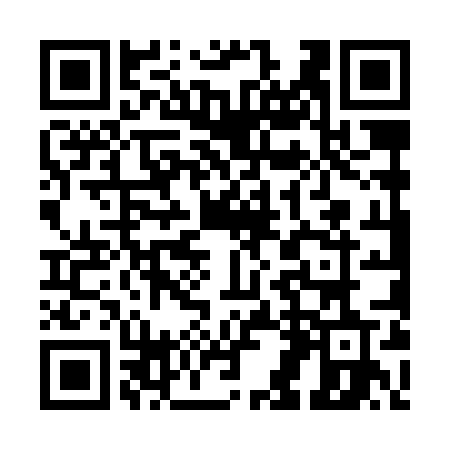 Prayer times for Stradomia Wierzchnia, PolandWed 1 May 2024 - Fri 31 May 2024High Latitude Method: Angle Based RulePrayer Calculation Method: Muslim World LeagueAsar Calculation Method: HanafiPrayer times provided by https://www.salahtimes.comDateDayFajrSunriseDhuhrAsrMaghribIsha1Wed2:535:2112:465:538:1310:302Thu2:505:1912:465:548:1410:333Fri2:465:1812:465:558:1610:364Sat2:435:1612:465:568:1710:395Sun2:395:1412:465:578:1910:426Mon2:355:1212:465:588:2110:457Tue2:325:1112:465:598:2210:498Wed2:315:0912:466:008:2410:529Thu2:315:0712:466:018:2510:5310Fri2:305:0612:466:028:2710:5411Sat2:295:0412:466:038:2810:5412Sun2:295:0212:466:048:3010:5513Mon2:285:0112:466:058:3110:5614Tue2:274:5912:466:068:3310:5615Wed2:274:5812:466:078:3410:5716Thu2:264:5712:466:078:3610:5817Fri2:264:5512:466:088:3710:5818Sat2:254:5412:466:098:3910:5919Sun2:254:5212:466:108:4011:0020Mon2:244:5112:466:118:4211:0021Tue2:244:5012:466:128:4311:0122Wed2:234:4912:466:128:4411:0223Thu2:234:4712:466:138:4611:0224Fri2:234:4612:466:148:4711:0325Sat2:224:4512:466:158:4811:0326Sun2:224:4412:476:158:4911:0427Mon2:214:4312:476:168:5111:0528Tue2:214:4212:476:178:5211:0529Wed2:214:4112:476:188:5311:0630Thu2:214:4012:476:188:5411:0631Fri2:204:4012:476:198:5511:07